Bericht über die Tätigkeiten in den ersten neun Monaten des Jahres 2018vom Verbandsbüro erstelltes DokumentHaftungsausschluss:  Dieses Dokument gibt nicht die Grundsätze oder eine Anleitung der UPOV wiederZUSAMMENFASSUNGZusammensetzung des VerbandesMitglieder	Zum 30. September 2018 hatte der Verband 75 Mitglieder (73 Staaten und 2 Organisationen), die 94 Staaten umfassen.Lage bezüglich der verschiedenen Akte des ÜbereinkommensSiebenundfünfzig Mitglieder waren durch die Akte von 1991 des UPOV-Übereinkommens gebunden, 17 Mitglieder waren durch die Akte von 1978 gebunden und ein Mitglied war durch das Übereinkommen von 1961, geändert durch die Akte von 1972, gebunden. Einzelheiten zum Stand der Mitgliedschaft in Bezug auf das Übereinkommen und seine verschiedenen Akte per 30. September 2018 sind der Anlage I zu entnehmen. Staaten/Organisationen, die das Verfahren für den Beitritt zum UPOV-Übereinkommen eingeleitet habenAuf Ersuchen von Afghanistan vom 27. September 2018 wird das “Sortenschutzgesetz“ Afghanistans vom Rat auf seiner zweiundfünfzigsten ordentlichen Tagung am 2. November 2018 auf seine Vereinbarkeit mit der Akte von 1991 des UPOV-Übereinkommens geprüft.Kontakte mit Staaten und Organisationen	Das Verbandsbüro leistete fünf Verbandsmitgliedern Unterstützung im Hinblick auf die Rechtsvorschriften für den Sortenschutz und informierte zwei Verbandsmitglieder über die Anforderungen für die Hinterlegung einer Urkunde über den Beitritt bzw. die Ratifizierung der Akte von 1991 des UPOV-Übereinkommens. Ferner stellte das Büro Beratung und Unterstützung bezüglich der Ausarbeitung von Rechtsvorschriften für den Sortenschutz gemäß der Akte von 1991 des UPOV Übereinkommens und/oder bezüglichz des Verfahrens für den Beitritt zum UPOV-Übereinkommen für 19 potentielle Verbandsmitglieder bereit. 4.	Das Büro kam mit Vertretern von 10 zwischenstaatlichen Organisationen zusammen, um Tätigkeiten zu koordinieren oder über die UPOV zu informieren, und nahm an Veranstaltungen von sechs Berufsverbänden teil, um die Entwicklungen bei der praktischen Anwendung des Sortenschutzes auf weltweiter und regionaler Ebene zu verfolgen. Tagungen des Rates und seiner untergeordneten Organe	Der TC-EDC hielt Tagungen am 26. und 27. März 2018 ab. Termine und Tagungsorte der TWP-Tagungen und der damit verbundenen vorbereitenden Arbeitstagungen waren wie folgt:TWA/47:	Naivasha, Kenia (Mai)TWC/36:	Hannover, Deutschland (Juli)BMT/17:	Montevideo, Uruguay (September)TWV/52:	Beijing, China (September)	Die neunundvierzigste Tagung der TWF findet vom 19. bis 23. November 2018 in Santiago, Chile, statt; die vorbereitende Arbeitstagung findet am 19. November statt. Die fünfzigste Tagung der TWO findet vom 18. bis 22. Februar 2019 in Victoria, Kanada, statt; die vorbereitende Arbeitstagung findet am 17. Februar statt. Lehrgänge, Seminare, Arbeitstagungen, Dienstreisen, wichtige Kontakte	Während der ersten neun Monate des Jahres 2018 unternahm das Büro insgesamt 75 Dienstreisen (64 außerhalb von Genf und 11 in Genf), wie in den Absätzen 23 bis 135 berichtet.	Von jedem der UPOV-Fernlehrgänge DL-205 „Einführung in das UPOV-Sortenschutzsystem nach dem UPOV-Übereinkommen“, DL-305 „Prüfung von Anträgen auf Erteilung von Züchterrechten“ (DL-305A und DL-305B in einem Fernlehrgang), DL-305A „Verwaltung von Züchterrechten“ und DL-305B „DUS-Prüfung” wurde eine Session in Englisch, Französisch, Deutsch und Spanisch organisiert. Eine Aufschlüsselung der an den Lehrgängen DL-205 und DL-305 teilnehmenden Studierenden ist in Anlage II enthalten. Veröffentlichungen	Das Verbandsbüro veröffentlichte 96 Aktualisierungen der Datenbank für Pflanzensorten (PLUTO), zwei Videos über die Vorteile des Sortenschutzes und acht neue oder überarbeitete und angenommene Prüfungsrichtlinien.InhaltI.	ZUSAMMENSETZUNG DES VERBANDES	3Mitglieder	3Situation in Bezug auf die verschiedenen Akte des Übereinkommens	3Staaten/Organisationen, die das Verfahren für den Beitritt zum UPOV-Übereinkommen eingeleitet haben	3II.	KONTAKTE MIT STAATEN UND ORGANISATIONEN	4III.	TAGUNGEN DES RATES UND SEINER UNTERGEORDNETEN ORGANE	4IV.	LEHRGÄNGE, SEMINARE, ARBEITSTAGUNGEN, DIENSTREISEN, WICHTIGE KONTAKTE	4Individuelle Tätigkeiten	4Fernlehrgänge	13V.	VeröffentlichungeN	13ANLAGE I: 	VerbandsmitgliederANLAGE II: 	Teilnahme an den UPOV-FernlehrgängenAnhang:	Akronyme und AbkürzungenI.	ZUSAMMENSETZUNG DES VERBANDESMitglieder	Am 30. September 2018 hatte der Verband 75 Mitglieder (73 Staaten und 2 Organisationen), die 94 Staaten umfassen: Afrikanische Organisation für geistiges Eigentum, Albanien, Argentinien, Aserbaidschan, Australien, Belarus, Belgien, Bolivien (Plurinationaler Staat), Bosnien-Herzegowina, Brasilien, Bulgarien, Chile, China, Costa Rica, Dänemark, Deutschland, Dominikanische Republik, Ecuador, Ehemalige Jugoslawische Republik Mazedonien, Estland, Europäische Union, Finnland, Frankreich, Georgien, Irland, Island, Israel, Italien, Japan, Jordanien, Kanada, Kenia, Kirgisistan, Kolumbien, Kroatien, Lettland, Litauen, Marokko, Mexiko, Montenegro, Neuseeland, Nicaragua, Niederlande, Norwegen, Oman, Österreich, Panama, Paraguay, Peru, Polen, Portugal, Republik Korea, Republik Moldau, Rumänien, Russische Föderation, Schweden, Schweiz, Serbien, Singapur, Slowakei, Slowenien, Spanien, Südafrika, Trinidad und Tobago, Tschechische Republik, Tunesien, Türkei, Ukraine, Ungarn, Uruguay, Usbekistan, Vereinigte Republik Tansania, Vereinigte Staaten von Amerika, Vereinigtes Königreich und Vietnam.Situation in Bezug auf die verschiedenen Akte des Übereinkommens	Am 30. September 2018 war die Situation der Verbandsmitglieder bezüglich der verschiedenen Akte des Übereinkommens wie folgt: 	a)	57 Mitglieder waren durch die Akte von 1991 gebunden;	b)	17 Mitglieder waren durch die Akte von 1978 gebunden;	c)	ein Mitglied war durch das Übereinkommen von 1961, geändert durch die Akte von 1972, gebunden.	Anlage I gibt den Status der Verbandsmitglieder in Bezug auf das Übereinkommen und seine verschiedenen Akte am 30. September 2018 wieder.Staaten/Organisationen, die das Verfahren für den Beitritt zum UPOV-Übereinkommen eingeleitet haben	Gemäß Artikel 34 Absatz 3 der Akte von 1991 „ersucht jeder Staat, der dem Verband nicht angehört, sowie jede zwischenstaatliche Organisation vor Hinterlegung ihrer Beitrittsurkunde den Rat um Stellungnahme, ob ihre Rechtsvorschriften mit diesem Übereinkommen vereinbar sind.“	Das Verfahren für ein Gesuch um die Prüfung der Vereinbarkeit einer Rechtsvorschrift mit dem UPOV-Übereinkommen durch den Rat wird in Dokument UPOV/INF/13/2 mit dem folgenden Zeitplan erläutert:  10.	Gesuche um Prüfung von Rechtsvorschriften durch den Rat müssen mindestens vier Wochen vor der Woche der entsprechenden ordentlichen Tagung des Rates eingehen. Gesuche, die nach dieser Frist eingehen, werden auf der darauffolgenden Tagung des Rates geprüft, sofern nicht das Verfahren der Prüfung von Rechtsvorschriften auf dem Schriftweg angewandt wird (vgl. Absatz 11). Der Rat hält seine ordentliche Tagung im Oktober/November ab.  Die Termine der Tagungen sind zu finden unter http://www.upov.int/meetings/en/calendar.html.11.	Das Verfahren der Prüfung von Rechtsvorschriften auf dem Schriftweg wird angewandt, wenndas Gesuch weniger als vier Wochen vor der Woche der nächsten ordentlichen Tagung des Rates und mehr als sechs Monate vor dem Datum der darauffolgenden ordentlichen Tagung des Rates eingeht, und wenndie Analyse des Verbandsbüros eine positive Entscheidung erwartet und keine wesentlichen Probleme bezüglich der Vereinbarkeit der Rechtsvorschriften mit dem UPOV-Übereinkommen ermittelt.	Mit Schreiben vom 27. September 2018 ersuchte Afghanistan um Prüfung der Vereinbarkeit seines “Sortenschutzgesetzes“ („das Gesetz“) mit der Akte von 1991 des UPOV-Übereinkommens. Das Gesetz Afghanistans wird vom Rat auf seiner zweiundfünfzigsten ordentlichen Tagung am 2. November 2018 geprüft.   II.	KONTAKTE MIT STAATEN UND ORGANISATIONEN	Das Verbandsbüro stellte Unterstützung bezüglich der Rechtsvorschriften über den Sortenschutz für folgende Mitglieder bereit:  Japan, Mexiko, Trinidad und Tobago, Usbekistan und Vietnam.	Das Büro informierte folgende Mitglieder über die Anforderungen für die Hinterlegung einer Urkunde über den Beitritt bzw. die Ratifizierung der Akte von 1991 des UPOV-Übereinkommens: Mexiko, Nicaragua, Südafrika sowie Trinidad und Tobago.	Das Büro stellte Beratung und Unterstützung bei der Ausarbeitung von Rechtsvorschriften für den Sortenschutz gemäß der Akte von 1991 des UPOV-Übereinkommens und/oder bei dem Verfahren für den Beitritt zum UPOV-Übereinkommen für folgende Länder bereit: Afghanistan, Ägypten, Demokratische Volksrepublik Laos, Ghana, Guatemala, Honduras, Jamaika, Kambodscha, Kasachstan, Kuwait, Liechtenstein, Malaysia, Mongolei, Myanmar, Nigeria, Sambia, Simbabwe, Thailand und Vereinigte Arabische Emirate. 	Das Büro nahm an Gesprächen mit und Tagungen von folgenden zwischenstaatlichen Organisationen teil: ARIPO, Europäische Union (CPVO), EUIPO, FAO, ITPGRFA, OAPI, OECD, UNCTAD, WIPO und WTO.	Das Büro nahm an Veranstaltungen teil, die von folgenden nichtstaatlichen Organisationen organisiert wurden:  AOHE, ASTA, AFSTA, ISTA, ISF und WFO.III.	TAGUNGEN DES RATES UND SEINER UNTERGEORDNETEN ORGANE	Der Rat hält seine zweiundfünfzigste ordentliche Tagung am 2. November 2018 ab. Der Beratende Ausschuss hält seine fünfundneunzigste Tagung am 1. November 2018 ab. 	Der CAJ hält seine fünfundsiebzigste Tagung am 31. Oktober 2018 ab. Der Technische Ausschuss hält seine vierundfünfzigste Tagung am 29. und 30. Oktober 2018 ab. 	Der TC-EDC hielt am 26. und 27. März 2018 Tagungen ab. Weitere Tagungen sind für den 28. und 29. Oktober 2018 geplant. Die TWA hielt ihre siebenundvierzigste Tagung vom 21. bis 25. Mai 2018 in Naivasha, Kenia, ab.  Die TWC hielt ihre sechsunddreißigste Tagung vom 2. bis 6. Juni 2018 in Hannover, Deutschland, ab.  Die BMT hielt ihre siebzehnte Tagung vom 10. bis 13. September 2018 in Montevideo, Uruguay, ab.  Die TWV hielt ihre zweiundfünfzigste Tagung vom 17. bis 21. September 2018 in Beijing, China, ab.  Die TWF wird ihre neunundvierzigsten Tagung vom 19. bis 23. November 2018 in Santiago, Chile, abhalten.  Die TWO wird ihre fünfzigste Tagung vom 18. bis 22. Februar 2019 in Christchurch, Neuseeland, abhalten. Jeder TWP-Tagung ging eine vorbereitende Arbeitstagung voraus bzw. wird ihr vorausgehen.	Weitere Informationen über die Arbeit des CAJ, des TC und der TWP sind in den Dokumenten C/52/9 „Bericht über den Fortschritt der Arbeiten des Verwaltungs- und Rechtsausschusses“ und C/52/10 „Bericht über den Fortschritt der Arbeiten des Technischen Ausschusses, der Technischen Arbeitsgruppen und der Arbeitsgruppe für biochemische und molekulare Verfahren und insbesondere für DNS-Profilierungsverfahren“ enthalten.IV.	LEHRGÄNGE, SEMINARE, ARBEITSTAGUNGEN, DIENSTREISEN, WICHTIGE KONTAKTEIndividuelle Tätigkeiten	Vom 8. bis 10. Januar nahm das Büro in Hangzhou, China, an einem Seminar über Sortenschutz teil, das von der Staatlichen Forstverwaltung organisiert worden war, und hielt ein Referat über jüngste Entwicklungen in der UPOV.	Am 12. Januar empfing das Büro in Genf eine Delegation des ISF, um Entwicklungen in UPOV und ISF zu erörtern. 	Am 12. Januar nahm das Büro in Paris, Frankreich, an der AOHE-Generalversammlung teil und hielt ein Referat über UPOV PRISMA.	Am 16. Januar erhielt das Büro in Genf den Besuch von Herrn Ahmad Hammad, Wirtschaftsattaché, Ständige Vertretung von Jordanien, um zu erörtern, wie in Jordanien die Sensibilisierung für den Sortenschutz gefördert werden kann. 	Am 22. Januar nahm das Büro in Genf an einer elektronischen Sitzung über das Internet mit Vertretern des Lenkungsausschusses der Weltsaatgutpartnerschaft (WSP) (ISF, ISTA, OECD, UPOV und WFO als Beratender Partner) teil, um den Fortschritt im Hinblick auf die WSP zu erörtern. Weitere elektronische Sitzungen fanden am 23. und 27. März, 19. Juni und 3. September statt.	Am 22. Januar kam das Büro in Genf mit S.E. Herrn Alaa Youssef, Botschafter, Ständiger Vertreter von Ägypten, zusammen, um die nächsten Schritte im Beitrittsverfahren Ägyptens zu erörtern. 	Am 23. Januar hatte das Büro in Basel, Schweiz, eine Sitzung mit Vertretern der Syngenta Foundation for Sustainable Agriculture, um Bereiche einer möglichen Zusammenarbeit zwischen Seeds2B und UPOV in Afrika zu erörtern. Das Büro hielt zudem ein Referat über UPOV PRISMA.	Vom 27. bis 29. Januar nahm das Büro in San Diego, Vereinigte Staaten von Amerika, an der IPR-Ausschusssitzung der ASTA Vegetable and Flower Seed Conference teil und hielt ein Referat über UPOV PRISMA.	Am 29. und 30. Januar nahm das Büro in Kairo, Ägypten, an einer Rechtsberatungssitzung mit den zuständigen Behörden teil, um zu erörtern, wie die vorgeschlagenen Änderungen in Teil Vier des Urheberrechtsgesetzes in Einklang zu bringen sind mit dem Beschluss des Rates von 2015, und um das Beitrittsverfahren zu erläutern. 	Vom 31. Januar bis 2. Februar nahm das Büro in Paris, Frankreich, an den Tagungen der Ad-hoc-Arbeitsgruppen und an der Tagung der Arbeitsgruppe der OECD-Saatgutsysteme teil.	Am 19. Februar erhielt das Büro in Genf den Besuch von Herrn Rodrigo Sara, Berater für Rechtsfragen und Technologietransfer, CGIAR Systemorganisation, um Bereiche einer möglichen Zusammenarbeit zu erörtern. 	Am 19. Februar kam das Büro in Genf mit der ägyptischen Delegation einer WTO-Tagung zusammen, um die nächsten Schritte im Beitrittsverfahren Ägyptens zu erörtern. 	Vom 21. bis 24. Februar nahm das Büro in Neu-Delhi, Indien, an einer Arbeitstagung über „Die Zusammenarbeit von Indien und EU bei der Entwicklung des Saatgutwesens und beim Sortenschutz” teil, die von Indien, Deutschland, den Niederlanden und dem CPVO organisiert worden war. Am Abend des 21. Februar nahm das Büro an einer Vorbereitungssitzung in der deutschen Botschaft teil. Am Abend des 22. Februar nahm das Büro auf Einladung von Herrn S.K. Pattanayak, Sekretär, Abteilung Landwirtschaft, Zusammenarbeit und ländliche Wohlfahrt, indisches Ministerium für Landwirtschaft und ländliche Wohlfahrt, an einem Abendessen teil.	Vom 26. Februar bis 1. März nahm das Büro in Kairo, Ägypten, am Achtzehnten AFSTA-Jahreskongress teil und organisierte einen Ausstellungsstand zur Förderung von UPOV PRISMA.  Am 27. Februar trafen am Rande des Kongresses die Vertreter des WSP-Lenkungsausschusses (ISF, ISTA, OECD und UPOV) mit Vertretern der Bill & Melinda Gates Foundation und der Syngenta Foundation zusammen, um mögliche Synergien zu erörtern.	Am 27. Februar stattete das Büro in Kairo S.E. Herrn Abd El Moneam El Banna, Minister für Landwirtschaft und Landgewinnung, einen Höflichkeitsbesuch ab.  Das Treffen fand im Ministerium für Landwirtschaft und Landgewinnung statt. Anwesend waren auch Herr Medany, Leiter des Agrarforschungszentrums ARC, und Herr Hesham Allam, Supervisor, Zentralverwaltung für auswärtige Agrarbeziehungen, Ministerium für Landwirtschaft. Der Minister informierte das Büro, die Arbeit an der Abänderung des Sortenschutzgesetzes (26) 2015 werde fortgesetzt und die vorgeschlagenen Änderungen würden dem Parlament zu gegebener Zeit unterbreitet.  	Am 5. März nahm das Büro in Zürich, Schweiz, an der Sitzung des Ausschusses für geistiges Eigentum des ISF teil und hielt dort ein Referat über Entwicklungen in der UPOV, darunter auch UPOV PRISMA und die UPOV-Anleitung zu im wesentlichen abgeleiteten Sorten.  	Vom 5. bis 7. März hatte das Büro in Angers, Frankreich, Sitzungen mit dem CPVO über künftige Entwicklungen von UPOV PRISMA.	Am 6. März kam das Büro mit Herrn Mohanad Mozari, Berater, Ständige Vertretung von Ägypten, zusammen, um die nächsten Schritte im Beitrittsverfahren Ägyptens zu erörtern.  	Am 12. März nahm das Büro in Roelofarendsveen, Niederlande, an einer von Naktuinbouw organisierten Tagung mit einer Delegation aus Myanmar teil, um den derzeitigen Stand des Gesetzgebungsverfahrens hinsichtlich des Sortenschutzgesetzes Myanmars zu erörtern.  	Am 13. März erhielt das Büro in Genf den Besuch von Herrn Pascal Schafhauser, stellvertretender Ständiger Vertreter, Ständige Mission Liechtensteins, und Herrn Daniel Batliner, Diplomatischer Mitarbeiter, Amt für Auswärtige Angelegenheiten Liechtensteins, um die von der liechtensteinischen Regierung unterbreitete Gesetzesvorlage zu erörtern und ergänzende Informationen zum Gesetzgebungs- und Beitrittsverfahren zu geben. 	Am 15. März nahm das Büro in Basel, Schweiz, an der von der Schweizer Regierung organisierten 15. Ausgabe des International Career Day 2018 teil und hielt ein Referat über die UPOV.	Am 15. März hielt das Büro am Sitz der WIPO in Genf im Rahmen der WIPO/WTO-Weiterbildung für Regierungsbeamte zum Thema geistiges Eigentum ein Referat über „Sortenschutz nach dem UPOV-Übereinkommen (Gesetzgebung, Politik und Entwicklung)“. Personen aus folgenden Ländern nahmen an der Weiterbildung teil: Ägypten, Algerien, Äthiopien, Bangladesch, Belarus, Benin, Demokratische Volksrepublik Laos, Dominikanische Republik, Ecuador, Gambia, Guatemala, Jamaika, Jordanien, Kasachstan, Kirgisistan, Kuba, Liberia, Mauritius, Myanmar, Nepal, Pakistan, Peru, Sambia, Saudi-Arabien, Serbien, Sri Lanka, St. Kitts und Nevis, Südafrika, Thailand und Vietnam. Die Ständige Vertretung des Vereinigten Königreichs hatte einen Beobachter entsandt.	Am 15. März erhielt das Büro in Genf den Besuch von Herrn Amadou Tankoano, Dozent für gewerbliches Eigentumsrecht, Fakultät für Wirtschafts- und Rechtswissenschaften, Universität Abdou Moumouni in Niamey, Niger, und erörterte mit ihm die Vorbereitung von Sortenschutz-Informationsmaterial für Richter in der OAPI-Region. 	Am 19. März erhielt das Büro in Genf den Besuch von Frau Catherine Langat, Technische Leiterin, Pflanzenzüchtung und Sorteneintragung, ESA, die Referate über UPOV PRISMA, die Tätigkeit der Technischen Arbeitsgruppen, die Prüfungsrichtlinien sowie die Datenbanken GENIE und PLUTO hörte. Das Büro erörterte mit Frau Langat auch die Frage, wie die UPOV Informationen für die Forschungen im Rahmen ihrer Masterarbeit bereitstellen könnte, in der sie unterschiedliche Betriebsgrößen in der Landwirtschaft ausgewählter Länder analysiert.  	Am 19. März nahm das Büro in Genf an einer Telefonkonferenz mit der WSP und der Weltbank teil, um die nächste Saatguterhebung 2019 (Enabling Business in Agriculture, EBA) zu erörtern. 	Vom 19. bis 23. März verfolgte das Büro die einschlägigen Teile der fünfunddreißigsten Tagung des IGC der WIPO. 	Am 21. und 22. März nahm das Büro in Angers, Frankreich, an der Tagung des Verwaltungsrates des CPVO sowie an einer Sitzung mit Vertretern von CPVO und ISF über mögliche Bereiche der Zusammenarbeit teil. 	Am 22. März nahm das Büro ebenfalls in Angers an einer von Vegepolys organisierten Tagung über die Umsetzung des Nagoya-Protokolls über den Zugang zu genetischen Ressourcen und gerechten Vorteilsausgleich teil. Das Büro hielt ein Referat über die Beziehungen zwischen dem UPOV-Übereinkommen und anderen internationalen Verträgen. Zudem referierte das Büro vor Züchtern über UPOV PRISMA.	Am 28. März traf das Büro in Genf mit Herrn Mehmet Siğirci, Leiter, Saatgutabteilung, türkisches Ministerium für Landwirtschaft und ländliche Angelegenheiten, Herrn Mehmet Cakmak, PBR-Experte, Saatgutabteilung, Generaldirektorat für Pflanzenbau, türkisches Ministerium für Ernährung, Landwirtschaft und Viehzucht, und Herrn Sezgin Karadeniz, Experte für Zertifizierung und Eintragung, Züchterrechtsamt, Saatgutabteilung, zusammen, um Entwicklungen in der UPOV und der Türkei insbesondere hinsichtlich UPOV PRISMA zu erörtern.	Am 11. April stellte das Büro in Genf Beamten der kambodschanischen Abteilung für gewerbliches Eigentum während ihres Studienbesuchs in der WIPO Informationen über die UPOV zur Verfügung.   	Am 12. April stellte das Büro in Genf auf einer Tagung das “IP-Toolkit der WIPO für Hochschuleinrichtungen – Vernetzung der akademischen Forschung mit Wirtschaft und Gesellschaft“ vor.  	Am 16. April hielt das Büro in Beauvais, Frankreich, vor Studierenden des Pflanzenzucht-Monsterprogramms des Institut Polytechnique LaSalle Referate über „Zentrale Bestimmungen des UPOV-Übereinkommens sowie Vorteile des Sortenschutzes und der UPOV-Mitgliedschaft“. Studierende aus folgenden Ländern nahmen im Rahmen des Programms am UPOV-Fernlehrgang DL-205 teil: Argentinien, Frankreich, Ghana, Indien, Iran (Islamische Republik) und Madagaskar.	Vom 16. bis 20 April besuchte das Büro in Angers, Frankreich, das CPVO, um sich über dessen Verwaltung und Verfahren zu informieren. 	Am 23. April hatte das Büro in Amsterdam, Niederlande, eine Sitzung mit Naktuinbouw und der Universität Wageningen, um die Vorbereitungen für den Internationalen Lehrgang über Sortenschutz 2018 zu erörtern. 	Am 23. April hielt das Büro in der CIOPORA-Akademie ein Referat über UPOV PRISMA, nahm vom 24. bis 27. April an der 57. jährlichen Generalversammlung von CIOPORA teil und referierte dort über neue Entwicklungen in der UPOV.	Am 30. April hielt das Büro in London, Vereinigtes Königreich, bei einem Mittagessen am Rande eines gemeinsam von WIPO und UKIPO organisierten Wanderseminars über WIPO-Dienstleistungen und Initiativen ein Referat über den internationalen Sortenschutz. 	Am 2. und 3. Mai hielt das Büro in Jaunde, Kamerun, die Referate „Einführung in die UPOV und die Vorteile des UPOV-Sortenschutzsystems“, „Zentrale Bestimmungen des UPOV-Übereinkommens“, „Vereinbarungen für DUS-Prüfungen“, „Die Akte von und von des UPOV-Übereinkommens“, „Aufgaben des Züchterrechtsamts bei der Verwaltung von Züchterrechtsanträgen“ und „Beziehung zwischen dem UPOV-Übereinkommen und anderen internationalen Verträgen“ vor Studierenden des von der OAPI in Zusammenarbeit mit der WIPO-Akademie und der Universität Jaunde organisierten „Masterprogramms Geistiges Eigentum II“.  Studierende aus folgenden Ländern nahmen im Rahmen des Programms am UPOV-Fernlehrgang DL-205 teil: Burkina Faso, Burundi, Côte d’Ivoire, Kamerun, Gabun, Guinea, Madagaskar, Mali, Niger, Senegal und Togo.	Am 3. Mai hielt das Büro im Rahmen des von WIPO und PRV mit Unterstützung von Sida organisierten Weiterbildungsprogramms Geistiges Eigentum und genetische Ressourcen für Innovation (1. bis 23. Mai 2018) in Stockholm, Schweden, das Referat „Einführung in Züchterrechte“. Die Teilnehmenden kamen aus Indonesien, Kambodscha, Kenia, Malawi, Philippinen, Ruanda, Sambia, Sri Lanka, Uganda und Vereinigte Republik Tansania.	Am 3. Mai nahm das Büro am Sitz des WFO in Rom an einer Sitzung mit Vertretern des WSP-Lenkungsausschusses teil, um Fortschritte in Bezug auf die WSP zu erörtern und mit der neuen Generalsekretärin des WFO, Frau Arianna Giuliodori, über die Mitwirkung des WFO in der WSP zu sprechen.	Vom 14. bis 16. Mai nahm das Büro in Moskau, Russische Föderation, an der diesjährigen Tagung der XML4IP Task Force des WIPO-Normenausschusses (CWS) teil.	Vom 15. bis 17. Mai hielt das Büro in Seongnam City, Republik Korea, auf dem von KOICA in Zusammenarbeit mit KSVS organisierten Lehrgang „Sortenschutz und DUS-Prüfung“ Vorträge über Sortenschutz nach dem UPOV-Übereinkommen. An dem Lehrgang nahmen Personen aus Ghana, Guatemala, Peru, den Philippinen, der Republik Moldau und dem Sudan teil. Sie erhielten auch Gelegenheit zur Teilnahme am UPOV-Fernlehrgang DL-205.	Am 16. Mai traf das Büro in Paris, Frankreich, mit Herrn Kees van Ettekoven (Niederlande), Vorsitzender des TC, und Herrn Christophe Chevalier (Frankreich), Vorsitzender des TWC, zusammen, um die Organisation des TWC 2019 zu erörtern.	Am 19. Mai hielt das Büro in Nairobi, Kenia, im Rahmen eines von KEPHIS organisierten Seminars Referate über die Umsetzung der UPOV-Akte von 1991.   	Am 23. Mai hielt das Büro in Genf für die Teilnehmenden des Weiterbildungsprogramms Geistiges Eigentum und genetische Ressourcen für Innovation (s.o. Absatz 60) im Rahmen ihres Studienbesuchs 
in Genf ein Referat über „Nutzenmaximierung für Landwirte dank der Akte von 1991 des UPOV- Übereinkommens“. 	Am 28. Mai nahm das Büro in Moskau, Russische Föderation, an der WFO-Generalversammlung 2018 teil und hielt bei der Arbeitstagung über „Traditionelles Wissen und innovative Technologie: Wie sind sie – speziell in Osteuropa – im Interesse einer nachhaltigen Landwirtschaft zu kombinieren?“ ein Referat im Rahmen der Sitzung zum Thema „Brücken bauen zwischen traditionellem Wissen und Innovation – Die Rolle von Multi-Stakeholder Partnerschaften”. 	Am 28. Mai traf das Büro ebenfalls in Moskau mit Herrn Denis Paspekov zusammen, dem jüngst ernannten Vorsitzenden der Staatskommission der Russischen Föderation für die Prüfung und den Schutz von Züchtungsergebnissen.  	Am 29. Mai nahm das Büro in Genf an einer (elektronisch übermittelten) Sitzung mit Herrn Anselmo M. Martínez Cañellas, Direktor, Herrn Juan Antonio Vives-Vallés, Mitglied, Abteilung Privatrecht, Universität der Balearen, Spanien, und Herrn Francesco Mattina, Vizepräsident, CPVO, teil, um Hochschulprojekte zu erörtern, die für den Sortenschutz relevant sind. 	Vom 3. bis 6. Juni nahm das Büro in Brisbane, Australien, am ISF-Weltsaatgutkongress teil und organisierte einen Ausstellungsstand zur Förderung von UPOV PRISMA. Das Büro hielt ein Referat über     „Jüngste Entwicklungen in der UPOV“ in der Sitzung zum Thema Futter und Rasen und ein Referat über „Neues beim UPOV PRISMA PBR-Antragsinstrument“ in der Sitzung zum Thema Pflanzenbau.  	Am 5. Juni hielt das Büro ebenfalls in Brisbane einen Vortrag über die „Aktivitäten der UPOV“ im Rahmen des WIPO-QUT-Masterstudiengangs zum Recht des geistigen Eigentums mit anschließender Teepause mit Studierenden und Mittagessen mit Prof. Kamal Puri, IP-Professor und Leiter des WIPO-QUT-Masterstudiengangs zum Recht des geistigen Eigentums. 	Am 5. Juni nahm das Büro an den einschlägigen Teilen der Sitzung des Rates für TRIPS am WTO-Sitz in Genf teil.	Am 5. Juni hielt das Büro in Taschkent, Usbekistan, Vorträge bei einem Seminar über Sortenschutz und die UPOV. 	Am 6. Juni traf das Büro ebenfalls in Taschkent mit Herrn Teshaev S. Juraqulovish, stellvertretender usbekischer Minister für Landwirtschaft und Wasserversorgung, Herrn Khalmanov, leitender Spezialist, Baumwollzüchtung, Usbekisches Zentrum für agrarwissenschaftliche Forschung, und Herrn Saidakhmad A. Azimov, ehemaliger Leiter der Abteilung für förmliche Prüfung, Usbekisches Amt für geistiges Eigentum (IPA), zusammen, um die Kooperation zu erörtern.	Am 5. und 6. Juni nahm das Büro in Abuja, Nigeria, an der SeedConnect-Konferenz teil, die vom Nationalen Landwirtschaftlichen Saatgutrat (NASC) des nigerianischen Ministeriums für Landwirtschaft und ländliche Entwicklung organisiert worden war. Das Büro traf mit S.E. Herrn Audu Ogbeh, Minister für Landwirtschaft und ländliche Entwicklung, zusammen, um das Beitrittsverfahren zu erörtern. 	Am 7. und 8. Juni hatte das Büro in Canberra, Australien, Sitzungen mit Herrn Victor Portelli, Direktor, Patente Chemie, PBR & Electrical Group (PCPEG), Herrn George Vuckovic, Direktor, Patents Mechanical & Oppositions Group (PMOG), Herrn Nik Hulse, Leiter, Abteilung Züchterrechte, und anderen Mitarbeitenden von IP Australien. Das Büro traf auch mit Herrn Doug Waterhouse, dem ehemaligen Leiter Züchterrechte von IP Australien und Honorarprofessor an der QUT, zusammen, um zu erörtern, wie die Universität die Arbeit am Sortenschutz weiterentwickeln kann. 	Am 8. Juni erhielt das Büro in Genf den Besuch von sechs Praktikanten der Ständigen Vertretung Brasiliens bei der WTO zu einem Gespräch über Sortenschutz gemäß UPOV-Übereinkommen. 	Am 11. und 12. Juni hatte das Büro in Wellington, Neuseeland, Sitzungen mit Herrn Ross Van Der Schyff, Beauftragter für  Sortenrechte, Frau Vanessa Horne, Amtierende Nationale Direktorin, Herrn Christopher Barnaby, Beigeordneter Beauftragter, Hauptprüfer Sortenrechte, und Frau Tanya Carter, Beraterin für Stakeholderengagement, Neuseeländisches Amt für geistiges Eigentum (IPONZ), sowie Frau Ema Hao’uli, Leitende Beraterin Strategie für Wirtschaftsrecht, Handel, Verbraucher und Kommunikation, Herrn Aidan Burch, Hauptberater Strategie für Wirtschaftsrecht, Immobilien, Ressourcen und Märkte, und Frau Stephanie Zhang, diplomierte Politikberaterin, neuseeländisches Ministerium für Wirtschaft, Innovation & Beschäftigung. Am 12. Juni hielt das Büro ebenfalls in Wellington ein Referat im Rahmen einer von IPONZ organisierten Sitzung mit Stakeholdern.	Am 14. Juni nahm das Büro in Warwick, Vereinigtes Königreich, an den von der Universität Warwick organisierten „Sortenschutzdebatten: Verbindung von Recht, Natur- und Sozialwissenschaften“ teil und hielt ein Referat über „Nutzenmaximierung für Landwirte dank der Akte von 1991 des UPOV-Übereinkommens“. 	Am 15. Juni nahm das Büro in Brüssel, Belgien, am Achten Jährlichen agrar- und ernährungsrechtlichen Seminar teil, das von der Kanzlei ALTIUS organisiert wurde.	Am 16. Juni erhielt das Verbandsbüro in Genf den Besuch von Herrn Pascal Schafhauser, Botschaftsrat, Stellvertretender Ständiger Vertreter, Ständige Vertretung von Liechtenstein in Genf, um eine Unterstützung beim Gesetzgebungs- und beim Beitrittsverfahren zu erörtern.	Vom 18. bis 22. Juni organisierte die UPOV an ihrem Sitz in Genf mit Unterstützung der WIPO und des japanischen MAFF das „Forum über die Rolle der UPOV bei der Entwicklung der Landwirtschaft“. Am Forum nahmen Personen aus folgenden Ländern und Organisationen teil: China, Frankreich, Japan, Jordanien, Kambodscha, Kenia, Malaysia, Mexiko, Myanmar, Republik Korea, Sambia, Senegal, Simbabwe, Südafrika, Thailand, Vereinigte Staaten von Amerika, Vietnam, ARIPO, CPVO und ESA.	Am 19. Juni veranstaltete das Büro in Wageningen, Niederlande, bei dem von Naktuinbouw organisierten 21. Internationalen Lehrgang über Sortenschutz einen Kurs über die UPOV. Am Lehrgang nahmen Personen aus folgenden Ländern teil:  Ägypten, Äthiopien, China, Guatemala, Hongkong, Indien, Indonesien, Iran (Islamische Republik), Jordanien, Malaysia, Myanmar, Niederlande, Norwegen, Senegal und Schweden.  Vor dem Lehrgang absolvierten die Studenten den UPOV-Fernlehrgang DL-205.	Am 20. Juni traf das Büro am Sitz der WIPO in Genf mit Herrn Javier Moreno Ramos, Leiter, Internationale Zusammenarbeit, EUIPO, Herrn Néstor Martínez-Aguado, Entsandter nationaler Experte EUIPO und Präsident des CPVO.	Am 22. Juni 22 erhielt das Büro in Genf einen Höflichkeitsbesuch von Herrn Hideya Yamada, Vizepräsident der JICA.	Am 25. Juni hielt das Büro am Sitz der WIPO in Genf ein Referat über die „Umsetzung des Internationalen Übereinkommens zum Schutz von Pflanzenzüchtungen (UPOV)“ im Rahmen des WIPO-WTO-Kolloquiums für Lehrkräfte auf dem Gebiet des geistigen Eigentums. Am Kolloquium nahmen Personen aus folgenden Ländern teil: Algerien, Australien, Bangladesch, Belarus, Brasilien, China, Fidschi, Indien, Indonesien, Iran (Islamische Republik), Jamaika, Kenia, Kirgisistan, Kolumbien, Malaysia, Nigeria, Oman, Pakistan, Paraguay, Sambia , Slowenien, Südafrika, Türkei, Uganda, Ukraine, Uruguay, Venezuela, Vereinigte Republik Tansania, Vereinigtes Königreich und Vietnam.	Am 25. Juni nahm das Büro in Wageningen, Niederlande, an dem von Naktuinbouw organisierten 21. Internationalen Lehrgang über Sortenschutz teil. Zudem kam das Büro zu bilateralen Sitzungen mit Teilnehmenden zusammen.	Vom 25. bis 28. Juni organisierte das Büro in Zusammenarbeit mit der kanadischen Lebensmittelkontrollbehörde (CFIA), dem niederländischen Ministerium für Landwirtschaft, Natur und Lebensmittelqualität, USPTO und WIPO eine hochrangig besetzte Studienreise über Sortenschutz zur Förderung von Investitionen in die Pflanzenzucht. Die Studienreise umfasste Standortbesuche in Des Moines, Vereinigte Staaten von Amerika, und Saskatoon, Kanada. Es nahmen Personen aus folgenden Ländern und Organisationen teil: Argentinien, Brasilien, Kanada, Mexiko, Niederlande, Vereinigte Staaten von Amerika, SAA und UPOV.	Vom 25. bis 29. Juni verfolgte das Büro die einschlägigen Teile der sechsunddreißigsten Tagung des IGC der WIPO.   	Am 26. Juni nahm das Büro in Dijon, Frankreich, an einer Arbeitstagung über Sensibilisierung für gewerbliches Eigentum (Atelier de sensibilisation à la Propriété Industrielle), die vom Amt für regionale Wirtschaftsförderung Bourgogne-Franche-Comté organisiert wurde. Das Büro hielt die Referate „Einführung in die UPOV“ und „UPOV PRISMA PBR Tool“.	Vom 26. bis 29. Juni nahm das Büro in Paris, Frankreich, an den Tagungen der Ad-Hoc-Arbeitsgruppen und der Technischen Arbeitsgruppe sowie an der Jahrestagung der OECD-Saatgutsysteme teil. 	Am 28. Juni erhielt das Büro den Besuch von Frau Maria Ryazanova, Zweite Sekretärin, Ständige Vertretung der Russischen Föderation beim Büro der Vereinten Nationen in Genf, die dem Stellvertretenden Generalsekretär in Übereinstimmung mit Artikel 29(3)(c) der Akte von 1991 des UPOV-Übereinkommens eine Erklärung der Russischen Föderation überreichte, derzufolge ihre Beitragseinheiten ab 2019 von einer halben (0.5) auf zwei (2.0) Einheiten angehoben werden.	Am 23. Juni erhielt das Büro in Genf den Besuch einer Delegation aus China, der folgende Personen angehörten: Herr Cui Yehan, Abteilungsleiter, Zentrum für die Entwicklung von Wissenschaft und Technik (DCST), Herr Long Sanqun, Stellvertretender Generaldirektor, Amt für den Schutz neuer Pflanzensorten, Herr Zheng Yong-qi, Forschungsprofessor, Forstwissenschaftliches Forschungszentrum und Frau Zhang Chuan-hong, Wissenschaftliche Mitarbeiterin, Forstwissenschaftliches Forschungszentrum. Das Büro hielt Referate über die jüngsten Entwicklungen von UPOV PRISMA und erörterte Fragen der derzeitigen Zusammenarbeit zwischen UPOV und China. 	Am 4. Juli hielt das Büro in Genf während eines Studienbesuchs des Generalstaatsanwalts und Justizministers sowie hochrangiger Regierungsbeamter aus Ghana am Sitz der WIPO ein Referat über die UPOV.  	Am 5. Juli nahm das Büro in Amman, Jordanien, am nationalen WTO-Seminar über Bestimmte Aspekte des TRIPS-Übereinkommens und des UPOV-Übereinkommens teil und hielt die Referate „Einführung in die UPOV und das UPOV-Übereinkommen sowie die Zusammenarbeit der UPOV-Mitglieder“, und „Auswirkungen des UPOV-Sortenschutzsystems“. 	Am 6. Juli nahm das Büro in Genf an einer Telefonkonferenz mit Herrn Fabian Rohden, Molekularbiologe, Institut für Technikfolgenabschätzung und Systemanalyse (ITAS), Karlsruher Institut für Technologie (KIT) teil, um ein Projekt zu digitaler Sequenzinformation im Nagoya-Protokoll zu erörtern.	Am 6. Juli organisierte das Büro eine Telefonkonferenz mit Herrn Eduardo Padilla Vaca, Direktor der Abteilung Pflanzensorten, Staatliches Saatgutinspektions- und Zertifizierungsamt (SNICS) von Mexiko, bezüglich der vorgeschlagenen Änderungen der Rechtsvorschriften zum Sortenschutz.	Am 10. Juli erhielt das Büro in Genf den Besuch von Herrn Richard Aching, Manager, Amt für geistiges Eigentum von Trinidad und Tobago, um jüngste Entwicklungen in der UPOV und in Trinidad und Tobago zu erörtern.	Am 12. Juli nahm das Büro in Turku, Finnland, als Prüfer an der Evaluierung der Finnischen Behörde für Lebensmittelsicherheit (Evira) teil, die vom CPVO-Qualitäts-Audit-Service (QAS) durchgeführt wurde; auf diese Weise wollte sich das Büro über das Verfahren informieren.   	Am 13. Juli erhielt das Büro in Genf den Besuch von Herrn Ahmad Faridon, Veterinär, Ministerium für Landwirtschaft, Bewässerung und Viehzucht von Afghanistan (SPS-Auskunftsstelle und WTO Koordinationsmanager), der über die UPOV allgemein und speziell über das Beitrittsverfahren und die Abfassung von Rechtsvorschriften im Einklang mit dem UPOV-Übereinkommen informiert wurde. 	Am 18. Juli hielt das Büro in Genf per Videokonferenz im Rahmen des ersten WIPO-Sommerkurses über geistiges Eigentum in Rio de Janeiro, Brasilien, ein Referat über „Sortenschutz nach dem UPOV-Übereinkommen“. Es nahmen 40 Personen aus dem Privatsektor, Regierungskreisen und Hochschulen teil.  	Vom 25. bis 27. Juni hielt das Büro in Tsukuba, Japan, auf dem von JICA in Zusammenarbeit mit der japanischen Regierung organisierten Lehrgang „Qualitätskontrollsysteme für Samen und Keimpflanzen zur besseren Verbreitung hochwertigen Saatguts“ einen Kurs über die UPOV ab. Am Lehrgang nahmen Personen aus Argentinien, Myanmar und Vietnam teil. Die Teilnehmenden wurden zum UPOV-Fernlehrgang DL-205 eingeladen.	Vom 25. bis 27. Juli nahm das Büro in Rom, Italien, an der Neunten Tagung der Zwischenstaatlichen Technischen Arbeitsgruppe für pflanzengenetische Ressourcen für Ernährung und Landwirtschaft teil. 	Am 30. Juli traf das Büro in Tokio, Japan, mit Herrn Atsushi Suginaka, Direktor der Finanzabteilung, und Herrn Do Ozaki, Direktor der Abteilung für geistiges Eigentum, japanisches MAFF, um Fragen der Zusammenarbeit in Asien zu erörtern.  	Am 1. August nahm das Büro in Muntinlupa, Philippinen, an der Elften Jahrestagung des EAPVP-Forums teil und hielt dort ein Referat über die jüngsten Entwicklungen in den UPOV. Am Forum nahmen Personen aus folgenden Ländern teil:  Brunei Darussalam, Demokratische Volksrepublik Laos, Indonesien, Kambodscha, Malaysia, Myanmar, Philippinen, Thailand und Vietnam sowie China, Japan und die Republik Korea.  Teilnehmer aus Frankreich, den Niederlanden und dem CPVO waren als Beobachter anwesend.	Am 2. August nahm das Büro in Muntinlupa, Philippinen, am „Internationalen Seminar über die Vorteile des UPOV-Sortenschutzsystems“ teil, das vom PVP-Büro der Philippinen mit Unterstützung des japanischen MAFF, der UPOV und des EAPVP-Forums organisiert wurde. Das Büro hielt ein Referat über die „Auswirkungen des Sortenschutzes und der UPOV-Mitgliedschaft auf die Entwicklung der Landwirtschaft“.	Am 2. August traf das Büro ebenfalls in Muntinlupa mit Herrn Francesco Mattina, Vizepräsident des CPVO, und Frau Corazon Marcial, Leitende Expertin für geistiges Eigentum, IPKey Südostasien, zusammen, um die Zusammenarbeit im Bereich Sortenschutz in Asien zu erörtern.  	Am 8. August organisierte das Büro eine Telefonkonferenz mit Frau Bellamy, Exekutivdirektorin, jamaikanisches Amt für geistiges Eigentum (JIPO), Herrn Marcus Gregory Goffe, Stellvertretender Direktor/Rechtsberater des JIPO, und Frau Valrie M. Watson, Beraterin für parlamentarische Fragen, um die Ausarbeitung eines Sortenschutzgesetzes und das Beitrittsverfahren zu erörtern.	Vom 15. bis 17. August nahm das Büro in Putrajaya, Malaysia, an Rechtsberatungen teil, um die zuständigen Behörden dabei zu unterstützen, das malaysische Gesetz für den Schutz neuer Sorten von 2004 in Übereinstimmung mit der Akte von 1991 des UPOV-Übereinkommens zu bringen	Am 23. und 24. August hielt das Büro in Lima, Peru, Referate im Rahmen der „Regionalen Arbeitstagung über die Prüfung von Sortenschutzanträgen“, die von IPKey Lateinamerika, UPOV, INDECOPI, CPVO und EUIPO organisiert wurde. An der Arbeitstagung nahmen Personen aus folgenden Ländern teil: Bolivien (Plurinationaler Staat), Chile, Ecuador, Europäische Union, Kolumbien und Peru.	Vom 27. bis 29. August hielt das Büro ebenfalls in Lima, Peru, Referate im Rahmen des „Regionalen Seminars über Sortenschutz gemäß der Akte von 1991 des UPOV-Übereinkommens: Vorteile öffentlich-privater Partnerschaften für den Technologietransfer“, das von IPKey Lateinamerika, UPOV, INDECOPI, CPVO, Comunidad Andina und EUIPO organisiert wurde.	Vom 27. bis 31. August verfolgte das Büro die einschlägigen Teile der siebenunddreißigsten Tagung des IGC der WIPO. 	Am 30. August hielt das Büro in Beauvais, Frankreich, einen Vortrag im Rahmen der Konferenz „Förderung der Pflanzenzüchtung – Probleme und Perspektiven“ im Rahmen des offiziellen Auftakts des Erasmus Mundus Masterprogramms für Pflanzenzüchtung emPLANT des Institut Polytechnique UniLaSalle.	Am 30. und 31. August hielt das Büro in Quito, Ecuador, Referate im Rahmen des „Seminars über Züchterrechte gemäß der Akte von 1991 des UPOV-Übereinkommens und über die Vorteile der Förderung öffentlich-privater Partnerschaften und des Technologietransfers“, das von IPKey Lateinamerika, UPOV, SENADI, CPVO, Comunidad Andina und EUIPO organisiert wurde.	Am 3. September traf das Büro in Genf mit Herrn Marcel Bruins, Chefredakteur von European Seed, zusammen, um die Entwicklung von Artikeln über UPOV-Themen für die Magazine European Seed und Seed World zu erörtern.	Am 6. September nahm das Büro in Washington D.C., Vereinigte Staaten von Amerika, an der „Arbeitstagung über geistiges Eigentum an Pflanzen“ teil, die von der CIOPORA-Akademie organisiert wurde, und hielt ein Referat über UPOV PRISMA.	Am 7. September besuchte das Büro in Washington D.C., Vereinigte Staaten von Amerika, das Sortenschutzbüro, USDA, und erörterte mit Herrn Brian Ikenberry, Prüfer, Frau Fariba Tacoukjou, Projektmanagerin und technische Leiterin, und Frau Bernadette Thomas, IT-Expertin, Fragen im Zusammenhang mit UPOV PRISMA.	Vom 11. bis 14. September nahm das Büro in Rom, Italien, an der Ersten Tagung der Ad-Hoc- Technischen Expertengruppe (AHTEG) über die Rechte der Landwirte gemäß ITPGRFA teil.	Am 14. September besuchte das Büro in Rom die Rechtsabteilung der FAO, um Fragen der Ausbildung und Zusammenarbeit zu erörtern. 	Am 19. September organisierte das Büro in Genf eine Telefonkonferenz mit Herrn Mahboob Nang, Direktor der Abteilung Saatgutzertifizierung, Ministerium für Landwirtschaft, Bewässerung und Viehzucht von Afghanistan. Das Büro kommentierte das afghanische Sortenschutzgesetz und erläuterte das Beitrittsverfahren.   	Am 19. und 20. September nahm das Büro in Sofia, Bulgarien, an der Tagung des CPVO-Verwaltungsausschusses sowie an einer Arbeitstagung über die Vorteile des Sortenschutzes teil, bei der es auch ein Referat über „Die Rolle des Sortenschutzes bei der Förderung öffentlich-privater Partnerschaften“ hielt.     	Am 20. September organisierte das Büro in Genf ein Treffen mit Herrn Patrick Ritter, Botschaftsrat und Stellvertretender Ständiger Vertreter, Ständige Vertretung von Liechtenstein, und Herrn Daniel Batliner, Diplomatischer Mitarbeiter, Amt für Auswärtige Angelegenheiten Liechtensteins, um Fortschritte bei der Ausarbeitung eines Gesetzentwurfs zum Sortenschutz zu erörtern.  	Am 21. September hielt das Büro in Genf im Rahmen des von WIPO und PRV mit Unterstützung von Sida organisierten Weiterbildungsprogramms Geistiges Eigentum und genetische Ressourcen für Innovation (2. bis 21. September 2018) ein Referat zum Thema „Nutzenmaximierung für Landwirte dank der Akte von 1991 des UPOV-Übereinkommens“. Am Lehrgang nahmen Personen aus folgenden Ländern teil: Indonesien, Kambodscha, Kenia, Malawi, Mosambik, Ruanda, Sambia, Sri Lanka, Uganda und Vereinigte Republik Tansania.	Am 24. September erhielt das Büro in Genf den Besuch von Herrn Regan Asgarali, Rechnungsprüfer, Amt für geistiges Eigentum, Trinidad und Tobago, um Entwicklungen in Trinidad und Tobago zu erörtern.	Am 24. September erhielt das Büro in Genf den Besuch von Herrn Víktor Rodriguez, Direktor, Oficina de Tratados Comerciales Agrícolas (OTCA), Landwirtschaftsministerium, Dominikanische Republik, und Frau Ysset Roman, Botschaftsrätin, Ständige Vertretung der Dominikanischen Republik, um Entwicklungen in der Dominikanischen Republik zu erörtern.	Vom 24. September bis 2. Oktober verfolgte das Büro am Sitz der WIPO in Genf die einschlägigen Teile der Achtundfünfzigsten Sitzungsreihe der WIPO-Versammlungen. 	Am 25. September traf das Büro in Beijing, China, mit Herrn Zhu Yan, Stellvertretender Generaldirektor, Entwicklungszentrum Wissenschaft & Technologie (DCST), Herrn Cui Yehan, Direktor, Abteilung Sortenschutz, DCST, und Frau Yang Yang, Leitende Prüferin, DCST, Ministerium für Landwirtschaft und ländliche Angelegenheiten, zusammen, um die Zusammenarbeit zwischen China und der UPOV im Bereich Sortenschutz zu erörtern. 	Am 26. September nahm das Büro in Beijing, China, an der Arbeitstagung über Sortenschutz teil, bei der Experten der nationalen Landwirtschaftsakademie und der Akademien der Provinzen und Bezirke anwesend waren. Das Büro hielt Referate über „Die Vorteile des UPOV-Systems für Landwirte und die Gesellschaft“. Ebenfalls am 26. September besuchte das Büro das Traubenzüchtungsprogramm des Weinguts Chateau Lion.	Am 25. September nahm das Büro in Nay Pyi Taw, Myanmar, an der Tagung der Weltsaatgutpartnerschaft (WSP) teil, die vom Ministerium für Landwirtschaft, Viehzucht und Bewässerung von Myanmar (MoALI) mit Unterstützung des niederländischen Ministeriums für Landwirtschaft, Natur und Lebensmittelqualität organisiert wurde. Die Vertreter der WSP hielten ein Referat über die WSP-Initiative.   	Am 26. September nahm das Büro in Nay Pyi Taw, Myanmar, an der 4. Tagung des Nationalen Saatgutausschusses teil, die vom MoALI und dem Integrated Seed Sector Development (ISSD) mit Unterstützung der Universität Wageningen und der niederländischen Regierung organisiert wurde.	Am 27. September nahm das Büro in Nay Pyi Taw, Myanmar, an einer Rechtsberatung teil, bei der die einschlägigen Bestimmungen des myanmarischen Gesetzentwurfs zum Sortenschutz sowie die nächsten Schritte des Beitrittsverfahrens erörtert wurden.   	Am 28. September erhielt das Büro in Genf den Besuch von Herrn Ivo Gagliuffi, Präsident, INDECOPI, Peru, und erörterte mit ihm Entwicklungen in Peru.	Am 28. September erhielt das Büro in Genf den Besuch von Herrn Fernando dos Santos, Generaldirektor, ARIPO, und Herrn Pierre C. Runiga, Leiter Grundsatzfragen, Rechtliche & internationale Zusammenarbeit, ARIPO, und erörterte mit ihnen die Organisation eines Seminars über Sortenschutz am Rande der Verwaltungsratstagung der ARIPO im November 2018 in Windhoek, Namibia.	Der vorliegende Bericht enthält keine Informationen über Sitzungen betreffend die Entwicklung von UPOV PRISMA, die in Genf oder auf elektronischem Wege stattgefunden haben.Fernlehrgänge	Vom 5. März bis 8. April 2018 fand je eine Session der folgenden UPOV-Fernlehrgänge in Deutsch, Englisch, Französisch und Spanisch statt:„Einführung in das UPOV-Sortenschutzsystem nach dem UPOV-Übereinkommen“DL-305 „Prüfung von Anträgen auf Erteilung von Züchterrechten“DL-305A: Verwaltung von Züchterrechten (Teil A des Lehrgangs DL-305: Prüfung von Anträgen auf Erteilung von Züchterrechten)DL-305B: DUS-Prüfung (Teil B des Lehrgangs DL-305: Prüfung von Anträgen auf Erteilung von Züchterrechten)	Eine Aufschlüsselung der an den Lehrgängen DL-205 und DL-305 teilnehmenden Studierenden ist in Anlage II enthalten.V.	VeröffentlichungeN	Das Verbandsbüro veröffentlichte: 	a)	96 Aktualisierungen der Datenbank für Pflanzensorten (PLUTO);	b)	zwei Videos über die Vorteile des Sortenschutzes:	„Kanadische Kirschbauern profitieren von Regierungspolitik“;	„Blühende Rosenindustrie in Kenia“;c)	vier Pressemitteilungen.	Die folgenden Prüfungsrichtlinien wurden vom TC auf schriftlichem Wege angenommen und werden auf der Grundlage der folgenden Dokumente und gegebenenfalls der vom TC-EDC auf seiner Tagung vom 26. und 28. März 2018 vereinbarten Änderungen auf der UPOV-Website veröffentlicht:	Der Rat wird ersucht, diesen Bericht zur Kenntnis zu nehmen.[Anlagen folgen]C/52/3ANLAGE IVERBANDSMITGLIEDER30. September 2018Dieses Dokument weist den Stand der Mitgliedschaft des Verbandes am 30. September 2018 in Bezug auf das Übereinkommen und seine verschiedenen Akte aus (vergleiche Artikel 31 und 32 des Übereinkommens von 1961, Artikel 32 Absatz 1 der Akte von 1978 und Artikel 34 Absatz 2 der Akte von 1991).- 1. Zeile:	Internationales Übereinkommen zum Schutz von Pflanzenzüchtungen vom 2. Dezember 1961- 2. Zeile:	Zusatzakte vom 10. November 1972- 3. Zeile:	Akte vom 23. Oktober 1978- 4. Zeile:	Akte vom 19. März 1991Insgesamt: 75 Verbandsmitglieder[Anlage II folgt]C/52/3ANLAGE II
TEILNAHME AN DEN UPOV-FERNLEHRGÄNGEN
DL-205 „Einführung in das UPOV-Sortenschutzsystem nach dem UPOV-Übereinkommen”Der Schulung vorangehende Unterstützungssessionen von  DL-205 „Einführung in das UPOV-Sortenschutzsystem nach dem UPOV-Übereinkommen”DL-305 „Prüfung von Anträgen auf Erteilung von Züchterrechten“DL-305A „Verwaltung von Züchterrechten“DL-305B „DUS-Prüfung“[Anhang folgt]C/52/3ANHANGAKRONYME UND ABKÜRZUNGENUPOV-BegriffeAkronyme[Ende des Anhangs und des Dokuments]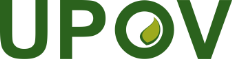 GInternationaler Verband zum Schutz von PflanzenzüchtungenDer RatZweiundfünfzigste ordentliche Tagung Genf, 2. November 2018C/52/3Original: EnglischDatum:  26. Oktober 2018TWPDocument No. 
No. du document 
Dokument-Nr. 
No del documentoEnglishFrançaisDeutschEspañolBotanical nameNEW TEST GUIDELINES / NOUVEAUX PRINCIPES DIRECTEURS D’EXAMEN / NEUE PRÜFUNGSRICHTILINIEN /
NUEVAS DIRECTRICES DE EXAMENNEW TEST GUIDELINES / NOUVEAUX PRINCIPES DIRECTEURS D’EXAMEN / NEUE PRÜFUNGSRICHTILINIEN /
NUEVAS DIRECTRICES DE EXAMENNEW TEST GUIDELINES / NOUVEAUX PRINCIPES DIRECTEURS D’EXAMEN / NEUE PRÜFUNGSRICHTILINIEN /
NUEVAS DIRECTRICES DE EXAMENNEW TEST GUIDELINES / NOUVEAUX PRINCIPES DIRECTEURS D’EXAMEN / NEUE PRÜFUNGSRICHTILINIEN /
NUEVAS DIRECTRICES DE EXAMENNEW TEST GUIDELINES / NOUVEAUX PRINCIPES DIRECTEURS D’EXAMEN / NEUE PRÜFUNGSRICHTILINIEN /
NUEVAS DIRECTRICES DE EXAMENNEW TEST GUIDELINES / NOUVEAUX PRINCIPES DIRECTEURS D’EXAMEN / NEUE PRÜFUNGSRICHTILINIEN /
NUEVAS DIRECTRICES DE EXAMENNEW TEST GUIDELINES / NOUVEAUX PRINCIPES DIRECTEURS D’EXAMEN / NEUE PRÜFUNGSRICHTILINIEN /
NUEVAS DIRECTRICES DE EXAMENTWATG/ELYTR(proj.8)ElytrigiaÉlytrigieElytrigiaElytrigiaThinopyrum ponticum (Podp.) Barkworth & D. R. DeweyTWOTG/GREVI(proj.7)GrevilleaGrevilleaGrevilleaGrevilleaGrevillea R. Br. corr. R. Br.TWVTG/PEPIN(proj.4)PepinoPépinoPepinoPepino dulceSolanum muricatum AitonTWOTG/SOLEN_SCU(proj.4)ColeusColéus, colioleColeusColeusPlectranthus scutellarioides (L.) R. Br.REVISIONS OF ADOPTED TEST GUIDELINES / RÉVISIONS DE PRINCIPES DIRECTEURS D’EXAMEN ADOPTÉS / 
REVISIONEN ANGENOMMENER PRÜFUNGSRICHTLINIEN / REVISIONES DE DIRECTRICES DE EXAMEN ADOPTADASREVISIONS OF ADOPTED TEST GUIDELINES / RÉVISIONS DE PRINCIPES DIRECTEURS D’EXAMEN ADOPTÉS / 
REVISIONEN ANGENOMMENER PRÜFUNGSRICHTLINIEN / REVISIONES DE DIRECTRICES DE EXAMEN ADOPTADASREVISIONS OF ADOPTED TEST GUIDELINES / RÉVISIONS DE PRINCIPES DIRECTEURS D’EXAMEN ADOPTÉS / 
REVISIONEN ANGENOMMENER PRÜFUNGSRICHTLINIEN / REVISIONES DE DIRECTRICES DE EXAMEN ADOPTADASREVISIONS OF ADOPTED TEST GUIDELINES / RÉVISIONS DE PRINCIPES DIRECTEURS D’EXAMEN ADOPTÉS / 
REVISIONEN ANGENOMMENER PRÜFUNGSRICHTLINIEN / REVISIONES DE DIRECTRICES DE EXAMEN ADOPTADASREVISIONS OF ADOPTED TEST GUIDELINES / RÉVISIONS DE PRINCIPES DIRECTEURS D’EXAMEN ADOPTÉS / 
REVISIONEN ANGENOMMENER PRÜFUNGSRICHTLINIEN / REVISIONES DE DIRECTRICES DE EXAMEN ADOPTADASREVISIONS OF ADOPTED TEST GUIDELINES / RÉVISIONS DE PRINCIPES DIRECTEURS D’EXAMEN ADOPTÉS / 
REVISIONEN ANGENOMMENER PRÜFUNGSRICHTLINIEN / REVISIONES DE DIRECTRICES DE EXAMEN ADOPTADASREVISIONS OF ADOPTED TEST GUIDELINES / RÉVISIONS DE PRINCIPES DIRECTEURS D’EXAMEN ADOPTÉS / 
REVISIONEN ANGENOMMENER PRÜFUNGSRICHTLINIEN / REVISIONES DE DIRECTRICES DE EXAMEN ADOPTADASTWATG/8/7(proj.4)Field BeanFéveroleAckerbohneHaba, haboncilloVicia faba L. var. equina St.-AmansTWATG/19/11(proj.3)BarleyOrgeGersteCebadaHordeum vulgare L. sensu latoTWOTG/182/4(proj.4)GuzmaniaGuzmaniaGuzmaniaGuzmaniaGuzmania Ruiz et Pav.TWVTG/259/2(proj.6)AgaricusAgaricChampignonChampiñónAgaricus bisporus (Lange.) Sing.PARTIAL REVISIONS OF ADOPTED TEST GUIDELINES / RÉVISIONS PARTIELLES DE PRINCIPES DIRECTEURS D’EXAMEN ADOPTÉS / TEILREVISIONEN ANGENOMMENER PRÜFUNGSRICHTLINIEN / REVISIONES PARCIALES DE DIRECTRICES DE EXAMEN ADOPTADASPARTIAL REVISIONS OF ADOPTED TEST GUIDELINES / RÉVISIONS PARTIELLES DE PRINCIPES DIRECTEURS D’EXAMEN ADOPTÉS / TEILREVISIONEN ANGENOMMENER PRÜFUNGSRICHTLINIEN / REVISIONES PARCIALES DE DIRECTRICES DE EXAMEN ADOPTADASPARTIAL REVISIONS OF ADOPTED TEST GUIDELINES / RÉVISIONS PARTIELLES DE PRINCIPES DIRECTEURS D’EXAMEN ADOPTÉS / TEILREVISIONEN ANGENOMMENER PRÜFUNGSRICHTLINIEN / REVISIONES PARCIALES DE DIRECTRICES DE EXAMEN ADOPTADASPARTIAL REVISIONS OF ADOPTED TEST GUIDELINES / RÉVISIONS PARTIELLES DE PRINCIPES DIRECTEURS D’EXAMEN ADOPTÉS / TEILREVISIONEN ANGENOMMENER PRÜFUNGSRICHTLINIEN / REVISIONES PARCIALES DE DIRECTRICES DE EXAMEN ADOPTADASPARTIAL REVISIONS OF ADOPTED TEST GUIDELINES / RÉVISIONS PARTIELLES DE PRINCIPES DIRECTEURS D’EXAMEN ADOPTÉS / TEILREVISIONEN ANGENOMMENER PRÜFUNGSRICHTLINIEN / REVISIONES PARCIALES DE DIRECTRICES DE EXAMEN ADOPTADASPARTIAL REVISIONS OF ADOPTED TEST GUIDELINES / RÉVISIONS PARTIELLES DE PRINCIPES DIRECTEURS D’EXAMEN ADOPTÉS / TEILREVISIONEN ANGENOMMENER PRÜFUNGSRICHTLINIEN / REVISIONES PARCIALES DE DIRECTRICES DE EXAMEN ADOPTADASPARTIAL REVISIONS OF ADOPTED TEST GUIDELINES / RÉVISIONS PARTIELLES DE PRINCIPES DIRECTEURS D’EXAMEN ADOPTÉS / TEILREVISIONEN ANGENOMMENER PRÜFUNGSRICHTLINIEN / REVISIONES PARCIALES DE DIRECTRICES DE EXAMEN ADOPTADASTWFTC-EDC/Mar18/2Japanese PlumPrunier japonaisOstasiatische PflaumeCiruelo japonésPrunus salicina Lindl. & other diploid plumsTWOTC-EDC/Mar18/3Oncidium; xOncidesa; xIonocidium, xZelenkocidiumOncidium; xOncidesa; xIonocidium, xZelenkocidiumOncidium; xOncidesa; xIonocidium, xZelenkocidiumOncidium; xOncidesa; xIonocidium, xZelenkocidiumOncidium Sw.; xOncidesa Hort. (Oncidium Sw. x Gomesa R.B.); xIonocidium Hort. (Oncidium Sw. x Ionopsis Kunth.); xZelenkocidium J.M.H. Shaw (Oncidium Sw. x Zelenkoa M.W.Chase & N.H.Williams.)TWVTC-EDC/Mar18/4Artichoke, CardoonArtichaut, CardonArtischocke, Kardonen-artischockeAlcachofa, CardoCynara cardunculus L.TWVTC-EDC/Mar18/6Sweet Pepper, Hot Pepper, Paprika, ChiliPoivron, PimentPaprikaAjí, Chile, PimientoCapsicum annuum L.TWVTC-EDC/Mar18/7SpinachÉpinardSpinatEspinacaSpinacia oleracea L.MitgliedDatum der UnterzeichnungDatum der Hinterlegung der Urkunde über die Ratifizierung, Annahme, Genehmigung oder den BeitrittDatum des InkrafttretensAfrikanische Organisation für geistiges Eigentum-
-
-
--
-
-
10. Juni 2014-
-
-
10. Juli 2014Albanien-
-
-
--
-
-
15. September 2005-
-
-
15.Okober 2005Argentinien-
-
-
--
-
25. November 1994
--
-
25. Dezember 1994
-Aserbaidschan-
-
-
--
-
-
9. November 2004-
-
-
9. Dezember 2004Australien-
-
-
--
-
1. Februar 1989
20. Dezember 1999-
-
1. März 1989
20. Januar 2000Belarus-
-
-
--
-
-
5. Dezember 2002-
-
-
5. Januar 2003Belgien2. Dezember 1961
10. November 1972
23. Oktober 1978
19. März 19915. November 1976
5. November 1976
-
-5. Dezember 1976
11. Februar 1977
-
-Bolivien (Plurinationaler Staat)-
-
-
--
-
21. April 1999
--
-
21. Mai 1999
-Bosnien und Herzegowina-
-
-
--
-
-
10. Oktober 2017-
-
-
10. November 2017Brasilien-
-
-
--
-
23. April 1999
--
-
23. Mai 1999
-Bulgarien-
-
-
--
-
-
24. März 1998-
-
-
24. April 1998Chile-
-
-
--
-
5. Dezember 1995
--
-
5. Januar 1996
-China-
-
-
--
-
23. März 1999
--
-
23. April 1999
-Costa Rica-
-
-
--
-
-
12. Dezember 2008-
-
-
12. Januar 2009Dänemark26. November 1962
10. November 1972
23. Oktober 1978
19. März 19916. September 1968
8. Februar 1974
8. Oktober 1981
26. April 19966. Oktober 1968
11. Februar 1977
8. November1981
24. April 1998Deutschland2. Dezember 1961
10. November 1972
23. Oktober 1978
19. März 199111. Juli 1968
23. Juli 1976
12. März 1986
25. Juni 199810. August 1968
11. Februar 1977
12. April 1986
25. Juli 1998Dominikanische Republik-
-
-
--
-
-
16. Mai 2007-
-
-
16. Juni 2007Ecuador-
-
-
--
-
8. Juli 1997
--
-
8. August 1997
-Ehemalige Jugoslawische Republik Mazedonien-
-
-
-
-
-
4. April 2011-
-
-
4. Mai 2011Estland-
-
-
--
-
-
24. August 2000-
-
-
24. September 2000Europäische Union-
-
-
--
-
-
29. Juni 2005-
-
-
29. Juli 2005Finnland-
-
-
--
-
16. März 1993
20. Juni 2001-
-
16. April 1993
20. Juli 2001Frankreich2. Dezember 1961
10. November 1972
23. Oktober 1978
19. März 19913. September 1971
22. Januar 1975
17. Februar 1983
27. April 20123. Oktober 1971
11. Februar 1977
17. März 1983
27. Mai 2012Georgien-
-
-
--
-
-
29. Oktober 2008-
-
-
29. November 2008Irland-
-
27. September 1979
21. Februar 1992-
-
19. Mai 1981
8. Dezember 2011-
-
8. November 1981
8. Januar 2012Island-
-
-
--
-
-
3. April 2006-
-
-
3. Mai 2006Israel-
-
-
23. Oktober 199112. November 1979
12. November 1979
12. April 1984
3. Juni 199612. Dezember 1979
12. Dezember 1979
12. Mai 1984
24. April 1998Italien2. Dezember 1961
10. November 1972
23. Oktober 1978
19. März 19911. Juni 1977
1. Juni 1977
28. April 1986
-1. Juli 1977
1. Juli 1977
28. Mai 1986
-Japan-
-
17. Oktober 1979
--
-
3. August 1982
24. November 1998-
-
3. September 1982
24. Dezember 1998Jordanien-
-
-
--
-
-
24. September 2004-
-
-
24. Oktober 2004Kanada-
-
31. Oktober 1979
9. März 1992-
-
4. Februar 1991
19. Juni 2015-
-
4. März 1991
19. Juli 2015Kenia-
-
-
--
-
13. April 1999
11. April 2016-
-
13. Mai 1999
11. Mai 2016Kirgisistan-
-
-
--
-
-
26. Mai 2000-
-
-
26. Juni 2000Kolumbien-
-
-
--
-
13. August 1996
--
-
13. September 1996
-Kroatien-
-
-
--
-
-
1. August 2001-
-
-
1. September 2001Lettland-
-
-
--
-
-
30. Juli 2002-
-
-
30. August 2002Litauen-
-
-
--
-
-
10. November 2003-
-
-
10. Dezember 2003Marokko-
-
-
--
-
-
8. September 2006-
-
-
8. Oktober 2006Mexiko-
-
25. Juli 1979
--
-
9. Juli 1997
--
-
9. August 1997
-Montenegro-
-
-
--
-
-
24. August 2015-
-
-
24. September 2015Neuseeland-
-
25. Juli 1979
19. Dezember 1991-
-
3. November 1980
--
-
8. November 1981
-Nicaragua-
-

--
-
6. August 2001
--
-
6. September 2001
-Niederlande2. Dezember 1961
10. November 1972
23. Oktober 1978
19. März 19918. August 1967
12. Januar 1977
2. August 1984
14. Oktober 199610. August 1968
11. Februar 1977
2. September 1984
2. April 1998Norwegen-
-
-
--
-
13. August 1993
--
-
13. September 1993
-Oman-
-
-
--
-
-
22. Oktober 2009-
-
-
22. November 2009Österreich-
-
-
--
-
14. Juni 1994
1. Juni 2004-
-
14. Juli 1994
1. Juli 2004Panama-
-
-
--
-
23. April 1999
22. Oktober 2012-
-
23. Mai 1999
22. November 2012Paraguay-
-
-
--
-
8. Januar 1997
--
-
8. Februar 1997
-Peru-
-
-
--
-
-
8. Juli 2011-
-
-
8. August 2011Polen-
-
-
--
-
11. Oktober 1989
15. Juli 2003-
-
11. November 1989
15. August 2003Portugal-
-
-
--
-
14. September 1995
--
-
14. Oktober 1995
-Republik Korea-
-
-
--
-
-
7. Dezember 2001-
-
-
7. Januar 2002Republik Moldau-
-
-
--
-
-
28. September 1998-
-
-
28. Oktober 1998Rumänien-
-
-
--
-
-
16. Februar 2001-
-
-
16. März 2001Russische Föderation-
-
-
--
-
-
24. März 1998-
-
-
24. April 1998Schweden-
11. Januar 1973
6. Dezember 1978
17. Dezember 199117. November 1971
11. Januar 1973
1. Dezember 1982
18. Dezember 199717. Dezember 1971
11. Februar 1977
1. Januar 1983
24. April 1998Schweiz30. November 1962
10. November 1972
23. Oktober 1978
19. März 199110. Juni 1977
10. Juni 1977
17. Juni 1981
1. August 200810. Juli 1977
10. Juli 1977
8. November 1981
1. September 2008Serbien-
-
-
--
-
-
5. Dezember 2012-
-
-
5. Januar 2013Singapur-
-
-
--
-
-
30. Juni 2004-
-
-
30. Juli 2004Slowakei1-
-
-
--
-
-
12. Mai 2009-
-
1. Januar 1993
12. Juni 2009Slowenien-
-
-
--
-
-
29. Juni 1999-
-
-
29. Juli 1999Spanien-
-
-
19. März 199118. April 1980
18. April 1980
-
18. Juni 200718. Mai 1980
18. Mai 1980
-
18. Juli 2007Südafrika-
-
23. Oktober 1978
19. März 19917. Oktober 1977
7. Oktober 1977
21. Juli 1981
-6. November 1977
6. November 1977
8. November 1981
-Trinidad und Tobago-
-
-
--
-
30. Dezember 1997
--
-
30. Januar 1998
-Tschechische Republik1-
-
-
--
-
-
24. Oktober 2002-
-
1. Januar 1993
24. November 2002Tunesien-
-
-
--
-
-
31. Juli 2003-
-
-
31. August 2003Türkei-
-
-
--
-
-
18. Oktober 2007-
-
-
18. November 2007Ukraine-
-
-
--
-
3. Oktober 1995
19. Dezember 2006-
-
3. November 1995
19. Januar 2007Ungarn-
-
-
--
-
16. März 1983
1. Dezember 2002-
-
16. April 1983
1. Januar 2003Uruguay-
-
-
--
-
13. Oktober 1994
--
-
13. November 1994
-Usbekistan-
-
-
--
-
-
14. Oktober 2004-
-
-
14. November 2004Vereinigte Republik Tansania-
-
-
22. Oktober 2015-
-
-
22. November 2015Vereinigte Staaten von Amerika-
-
23. Oktober 1978
25. Oktober 1991-
-
12. November 1980
22. Januar 1999-
-
8. November 1981
22. Februar 1999Vereinigtes Königreich26. November 1962
10. November 1972
23. Oktober 1978
19. März 199117. September 1965
1. Juli 1980
24. August 1983
3. Dezember 199810. August 1968
31. Juli 1980
24. September 1983
3. Januar 1999Vietnam-
-
-
--
-
-
24. November 2006-
-
-
24. Dezember 2006Session I, 2018:  5. März bis 8. April 2018Session I, 2018:  5. März bis 8. April 2018Session I, 2018:  5. März bis 8. April 2018KategorieTeilnehmer vonAnzahl der TeilnehmerKategorie 1Beamte von VerbandsmitgliedernArgentinien, Bolivien (Plurinationaler Staat), Chile, China, Deutschland, Ecuador, Frankreich, Italien, Japan, Kanada, Mexiko, Niederlande, OAPI, Peru, Polen, Republik Korea, Russische Föderation, Schweden, Singapur, Spanien, Ukraine, Vereinigte Republik Tansania, Vereinigtes Königreich135Kategorie 2Beamte von Beobachterstaaten / zwischenstaatlichen Organisationen / SonstigeÄgypten, Guatemala, Griechenland, Iran (Islamische Republik), Italien, Jamaika, Spanien, Thailand, Zypern14Kategorie 3Andere (Gebühr CHF 1 000)Belgien, China, Dänemark, Indonesien, Italien, Vereinigtes Königreich8Kategorie 4:Gebührenbefreiung für ausgewählte Studenten nach freiem Ermessen (5)Einschließlich:Master-Ausbildungslehrgang für Geistiges Eigentum der OAPI (24)Belgien, Frankreich, Mexiko5INSGESAMT162EnglischFranzösischDeutschSpanischSession I, 2018: Insgesamt nach Sprache10312146DL-205-Sondersessionen für:Teilnehmer vonAnzahl der TeilnehmerLa Salle Beauvais University - IP Plant Breeding Masterprogramm PflanzenzüchtungArgentinien, Frankreich, Ghana, Indien, Iran (Islamische Republik), Madagaskar7Master-Ausbildungslehrgang für Geistiges Eigentum der OAPIBurkina Faso, Burundi, Côte d’Ivoire, Gabun, Guinea, Kamerun, Madagaskar, Mali, Niger, Senegal, Togo24Forum über die Rolle der UPOV bei der Entwicklung der LandwirtschaftJordanien, Malaysia2KOICA-Ausbildungslehrgang über SortenschutzGhana, Guatemala, Peru, Philippinen, Sudan9Internationaler Naktuinbouw-Lehrgang über Sortenschutz (Niederlande)Ägypten, China, Indien, Iran (Islamische Republik), Niederlande, Senegal6JICA-Ausbildungslehrgang über „Ein international harmonisiertes Sortenschutzsystem“Myanmar, Vietnam2INSGESAMT51EnglischFranzösischDeutschSpanischDL-205-Sondersessionen, 2018: Insgesamt nach Sprache2525Session I, 2018:  5. März bis 8. April 2018Session I, 2018:  5. März bis 8. April 2018Session I, 2018:  5. März bis 8. April 2018KategorieTeilnehmer vonAnzahl der TeilnehmerKategorie 1Beamte von VerbandsmitgliedernArgentinien, Aserbaidschan, Bolivien (Plurinationaler Staat), Brasilien, Bulgarien, Chile, Ecuador, Frankreich, Georgien, Italien, Mexiko, Österreich, Paraguay, Peru, Russische Föderation, Singapur, Spanien, Trinidad und Tobago, Ukraine, Vereinigte Republik Tansania41Kategorie 2Beamte von Beobachterstaaten / zwischenstaatlichen Organisationen / SonstigeÄgypten, Iran (Islamische Republik), Jamaika3Kategorie 3 (gebührenpflichtig)Andere0Kategorie 4:Gebührenbefreiung für ausgewählte Studenten nach freiem Ermessen0INSGESAMT44EnglischFranzösischDeutschSpanischDL-305, Session 1, 2018: Insgesamt nach Sprache251117Session I, 2018:  5. März bis 8. April 2018Session I, 2018:  5. März bis 8. April 2018Session I, 2018:  5. März bis 8. April 2018KategorieTeilnehmer vonAnzahl der TeilnehmerKategorie 1Beamte von VerbandsmitgliedernChina, Ecuador, Frankreich, Italien, Japan, Kanada, Kenia, Mexiko, Spanien, Ukraine, Vereinigtes Königreich39Kategorie 2Beamte von Beobachterstaaten / zwischenstaatlichen Organisationen / Sonstige0Kategorie 3Andere (Gebühr CHF 1 000)0Kategorie 4:Gebührenbefreiung für ausgewählte Studenten nach freiem ErmessenUPOV-Bediensteten2INSGESAMT41EnglischFranzösischDeutschSpanischDL-305A, Session 1, 2018: Insgesamt nach Sprache281012Session I, 2018:  5. März bis 8. April 2018Session I, 2018:  5. März bis 8. April 2018Session I, 2018:  5. März bis 8. April 2018KategorieTeilnehmer vonAnzahl der TeilnehmerKategorie 1Beamte von VerbandsmitgliedernChina, Italien, Japan, Mexiko, OAPI, Republik Korea, Spanien, Ukraine, Vereinigtes Königreich23Kategorie 2Beamte von Beobachterstaaten / zwischenstaatlichen Organisationen / SonstigeMyanmar2Kategorie 3Andere (Gebühr CHF 1 000)Kategorie 4:Gebührenbefreiung für ausgewählte Studenten nach freiem ErmessenDänemark, Vereinigte Staaten von Amerika2INSGESAMT27EnglischFranzösischDeutschSpanischDL-305B, Session 1, 2018: Insgesamt nach Sprache22104BMTArbeitsgruppe für biochemische und molekulare Verfahren und insbesondere für DNS-ProfilierungsverfahrenCAJVerwaltungs- und Rechtsausschuss DL-205UPOV-Fernlehrgang „Einführung in das UPOV-Sortenschutzsystem nach dem UPOV- Übereinkommen“DL-305UPOV-Fernlehrgang „Prüfung von Anträgen auf Erteilung von Züchterrechten“DL-305AUPOV-Fernlehrgang „Verwaltung von Züchterrechten“ (Teil A von DL-305)DL-305BUPOV-Fernlehrgang „DUS-Prüfung“ (Teil B von DL-305)DUSPrüfung der Unterscheidbarkeit, der Homogenität und der BeständigkeitEAF (vgl. auch UPOV-PRISMA)Elektronisches Antragsformular der UPOVEDVim wesentlichen abgeleitete Sorte(n)BüroVerbandsbüroPBRZüchterrecht (engl.: Plant Breeder’s Right)TCTechnischer AusschussTC-EDCErweiterter RedaktionsausschussTWATechnische Arbeitsgruppe für landwirtschaftliche ArtenTWCTechnische Arbeitsgruppe für Automatisierung und ComputerprogrammeTWFTechnische Arbeitsgruppe für ObstartenTWOTechnische Arbeitsgruppe für Zierpflanzen und forstliche BaumartenTWPTechnische Arbeitsgruppe(n)TWVTechnische Arbeitsgruppe für GemüseartenUPOV-PRISMAUPOV PRISMA PBR-AntragsinstrumentWG-DENArbeitsgruppe für SortenbezeichnungenWG-ISCArbeitsgruppe für ein etwaiges Internationales KooperationssystemWSPWeltsaatgutpartnerschaftAFSTASaatgutvereinigung für AfrikaAOHEVerband europäischer GartenbauzüchterARIPOAfrikanische Regionalorganisation für geistiges EigentumASTAAmerikanischer SaatguthandelsverbandCGIARBeratende Gruppe für die internationale landwirtschaftliche ForschungCIOPORAInternationale Gemeinschaft der Züchter vegetativ vermehrbarer Zier- und ObstpflanzenCPVOGemeinschaftliches Sortenamt der Europäischen UnionEAPVP-ForumOstasienforum für SortenschutzEPOEuropäischen PatentamtESAEuropäischer SaatgutverbandEUIPOAmt für geistiges Eigentum der Europäischen UnionFAOErnährungs- und Landwirtschaftsorganisation der Vereinten NationenINDECOPINationales Institut für die Wahrung des Wettbewerbs und des Schutzes des geistigen Eigentums (Peru)IP KeyIP Key wird aus Mitteln der Europäischen Union und des Amtes der EU für geistiges Eigentum (EUIPO) kofinanziert und von EUIPO in Zusammenarbeit mit EPO durchgeführt.IPOAmt für geistiges EigentumISFInternationaler SaatgutverbandISTAInternationale Vereinigung für SaatgutprüfungITPGRFAInternationaler Vertrag über pflanzengenetische Ressourcen für Ernährung und LandwirtschaftJICAJapanische Stelle für internationale ZusammenarbeitKEPHISAmt für die Kontrolle der Pflanzengesundheit KeniasKOICAKoreanische Stelle für internationale ZusammenarbeitKSVSKoreanisches Saatgut- und SortenamtMAFF (Japan)Ministerium für Landwirtschaft, Forsten und Fischerei JapansNaktuinbouwNiederländische Prüfbehörde für den GartenbauOAPIAfrikanische Organisation für geistiges EigentumOECDOrganisation für wirtschaftliche Zusammenarbeit und EntwicklungPRV (Schweden)Schwedisches Patent- und RegistrierungsamtQUT (Australien)Queensland University of TechnologySAASaatgutverband der AmerikasSENADI (Ecuador)Nationaler Dienst für geistige RechteSidaSchwedische Agentur für internationale EntwicklungszusammenarbeitTRIPSHandelsbezogene Aspekte der Rechte des geistigen EigentumsUKIPOAmt für geistiges Eigentum des Vereinigten KönigreichsUNCTADKonferenz der Vereinten Nationen für Handel und EntwicklungUSDALandwirtschaftsministerium der Vereinigten StaatenUSPTOPatent- und Markenamt der Vereinigten StaatenWFOWeltbauernverbandWIPOWeltorganisation für geistiges EigentumWIPO IGCZwischenstaatlicher Ausschuss der WIPO für geistiges Eigentum an genetischen Ressourcen sowie traditionellen Kenntnissen und GebräuchenWTOWelthandelsorganisation